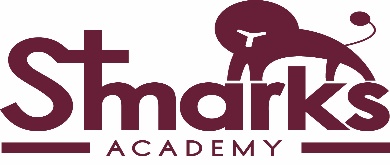 Assistant School Business Manager Grade SO2 Point 32-34 £30,676 - £32,368 FTE Per annum 
(£28,255-£29,813 pro rata) RESPONSIBLE TO:Director of School BusinessRESPONSIBLE TO:Director of School BusinessStaff Managed: Admin & HR ManagerStaff Managed: Admin & HR ManagerJob purpose and Content:To support the Director of School Business and to manage the day to day operation of finance, human resources and payroll within the academy. In addition to this, the responsibilities include;Administrative systems, procedures and servicesPremises and facilities managementCurriculum, administrative and financial ICT systemsHealth, safety and securityCleaning, catering and grounds maintenanceSupport to the governing body and its committees and sub committees.
The Assistant School Business Manager is responsible for the management, supervision and provision of the day-to-day finance, personnel and payroll services and school administration. These services include services that are delivered directly by staff working at the school and services that are supplied by the local education authority and commercial providers under contract or service level agreements. Job purpose and Content:To support the Director of School Business and to manage the day to day operation of finance, human resources and payroll within the academy. In addition to this, the responsibilities include;Administrative systems, procedures and servicesPremises and facilities managementCurriculum, administrative and financial ICT systemsHealth, safety and securityCleaning, catering and grounds maintenanceSupport to the governing body and its committees and sub committees.
The Assistant School Business Manager is responsible for the management, supervision and provision of the day-to-day finance, personnel and payroll services and school administration. These services include services that are delivered directly by staff working at the school and services that are supplied by the local education authority and commercial providers under contract or service level agreements. MAIN DUTIES AND RESPONSIBILITIESMAIN DUTIES AND RESPONSIBILITIESFinancial Resource ManagementEvaluate information and consult for the Director of School Business to prepare realistic and balanced budget reportsUse the agreed budgets to actively monitor and control performance to achieve value for moneyIdentify and inform the Director of School Business of the causes of significant budget variances and take prompt corrective actionProvide and monitor on-going budgetary information to relevant staff/budget holdersIdentify additional finance required to fund Academy’s proposed activitiesMaximise income through letters and other activitiesReconciliation and preparation of the Academy accounts on a monthly basis:Bank AccountSales LedgerPetty CashPurchase LedgerVAT claimsSchool trip income/expenditure, as and when applicableProcess incoming payments and grant claimsOrdering, processing and payment of goods and services receivedOperation of the computerised finance information system e.g. PS Financials & BPS PlanningAccounting, including bank arrangements, cash flow management and the closure of accountsOpening and closing periods, year-end and new financial year proceduresHuman Resource ManagementSupport the HR Manager and Senior Leadership Team to manage recruitment, performance management, appraisal and development for all employeesData inputting of staff details using the personnel management information system e.g. SIMSEnsure staff have a clear understanding of the policies and proceduresEnsure staff have a clear understanding of the use of the appraisal system e.g. BlueskyKeep up to date with HR legislation and update all HR policies as per policy schedule Carry out annual HR tasks/reporting such as School Workforce Census and MIS staff data housekeepingMonitor staff absence and attendance, raising any concerns and supporting the absence process for relevant line manager(s)Administration ManagementAssist the design and maintenance of administrative systems that deliver outcomes based on the school’s aims and goalsSupport the Director of School Business to develop process measures that are affordable and that will enable value for money decisions for those managing resourcesEstablish and use effective methods to review and improve administrative systemsUse data analysis, evaluation and reporting systems to maximum effect by ensuring systems are streamlined to maximise efficiency and avoid duplicationPrepare information for publications and returns for the DfE, Trust, LA and other agencies and stakeholders within statutory guidelinesSupport the Site Manager in the administration of safe maintenance and security operation of all Academy premisesSupport the Director of School Business in the monitoring of all contracts and maintenance plan, to ensure value for money, is managed well and effectively
Management Information Systems and ITLiaise with the Director of School Business and consult with relevant staff and other parties to introduce new technology or improve existing technology for different purposesCommunicate the strategy and relevant policies, including Data Protection for use of technology across the AcademyEnsure data collection systems providing information to stakeholders are streamlined to maximise efficiency of the data suppliedOther Specific DutiesTo continue personal development as agreed at appraisal, actively engaging in the performance review process.To address the appraisal targets set by the line manager.To play a full part in the life of the Academy community, to support its distinctive aim and ethos and to encourage staff and students to follow this example.To promote actively the Academy’s corporate policies.To comply with the Academy’s Health and Safety policy and undertake risk assessments as appropriate.To show a record of excellent attendance and punctuality.To adhere to the Academy’s Dress Code & Staff Code of Conduct.Financial Resource ManagementEvaluate information and consult for the Director of School Business to prepare realistic and balanced budget reportsUse the agreed budgets to actively monitor and control performance to achieve value for moneyIdentify and inform the Director of School Business of the causes of significant budget variances and take prompt corrective actionProvide and monitor on-going budgetary information to relevant staff/budget holdersIdentify additional finance required to fund Academy’s proposed activitiesMaximise income through letters and other activitiesReconciliation and preparation of the Academy accounts on a monthly basis:Bank AccountSales LedgerPetty CashPurchase LedgerVAT claimsSchool trip income/expenditure, as and when applicableProcess incoming payments and grant claimsOrdering, processing and payment of goods and services receivedOperation of the computerised finance information system e.g. PS Financials & BPS PlanningAccounting, including bank arrangements, cash flow management and the closure of accountsOpening and closing periods, year-end and new financial year proceduresHuman Resource ManagementSupport the HR Manager and Senior Leadership Team to manage recruitment, performance management, appraisal and development for all employeesData inputting of staff details using the personnel management information system e.g. SIMSEnsure staff have a clear understanding of the policies and proceduresEnsure staff have a clear understanding of the use of the appraisal system e.g. BlueskyKeep up to date with HR legislation and update all HR policies as per policy schedule Carry out annual HR tasks/reporting such as School Workforce Census and MIS staff data housekeepingMonitor staff absence and attendance, raising any concerns and supporting the absence process for relevant line manager(s)Administration ManagementAssist the design and maintenance of administrative systems that deliver outcomes based on the school’s aims and goalsSupport the Director of School Business to develop process measures that are affordable and that will enable value for money decisions for those managing resourcesEstablish and use effective methods to review and improve administrative systemsUse data analysis, evaluation and reporting systems to maximum effect by ensuring systems are streamlined to maximise efficiency and avoid duplicationPrepare information for publications and returns for the DfE, Trust, LA and other agencies and stakeholders within statutory guidelinesSupport the Site Manager in the administration of safe maintenance and security operation of all Academy premisesSupport the Director of School Business in the monitoring of all contracts and maintenance plan, to ensure value for money, is managed well and effectively
Management Information Systems and ITLiaise with the Director of School Business and consult with relevant staff and other parties to introduce new technology or improve existing technology for different purposesCommunicate the strategy and relevant policies, including Data Protection for use of technology across the AcademyEnsure data collection systems providing information to stakeholders are streamlined to maximise efficiency of the data suppliedOther Specific DutiesTo continue personal development as agreed at appraisal, actively engaging in the performance review process.To address the appraisal targets set by the line manager.To play a full part in the life of the Academy community, to support its distinctive aim and ethos and to encourage staff and students to follow this example.To promote actively the Academy’s corporate policies.To comply with the Academy’s Health and Safety policy and undertake risk assessments as appropriate.To show a record of excellent attendance and punctuality.To adhere to the Academy’s Dress Code & Staff Code of Conduct.General InformationBe aware of and comply with policies and procedures relating to child protection, health, safety and security and confidentiality, reporting all concerns to an appropriate personContribute to the overall ethos/work/aims of the schoolAppreciate and support the role of other professionalsAttend relevant meetings as required Participate in training and other learning activities and performance development as requiredTreat all users of the school with courtesy and considerationPresent a positive personal image, contributing to a welcoming school environment which supports equal opportunities for allComply with health and safety policies and procedures at all timesPromote and ensure the health and safety of pupils, staff & visitor (in accordance with appropriate health & safety legislation) at all timesWhilst every effort has been made to explain the main duties and responsibilities of the post, each individual task undertaken may not have been identified. Employees will be expected to comply with any reasonable request from their manager to undertake work of a similar level that is not specified in this description.Notes:
The authority expects its employees to work flexibly within the framework of the duties and responsibilities specified above. This means that the postholder may be expected to carry out work that it not specified in the job profile but which is within the remit of the duties and responsibilities.
Staff in schools work subject to statute and many policies and procedures. The postholder will be expected to become familiar with these and work in accordance with them.
This is a new job profile for a new post. It will be subject to review with the postholder after one year and may then be reviewed from time to timeSigned…………………………………………. (Post Holder) 	Date……………..Signed………………………………………… (Principal)	Date……………..	`General InformationBe aware of and comply with policies and procedures relating to child protection, health, safety and security and confidentiality, reporting all concerns to an appropriate personContribute to the overall ethos/work/aims of the schoolAppreciate and support the role of other professionalsAttend relevant meetings as required Participate in training and other learning activities and performance development as requiredTreat all users of the school with courtesy and considerationPresent a positive personal image, contributing to a welcoming school environment which supports equal opportunities for allComply with health and safety policies and procedures at all timesPromote and ensure the health and safety of pupils, staff & visitor (in accordance with appropriate health & safety legislation) at all timesWhilst every effort has been made to explain the main duties and responsibilities of the post, each individual task undertaken may not have been identified. Employees will be expected to comply with any reasonable request from their manager to undertake work of a similar level that is not specified in this description.Notes:
The authority expects its employees to work flexibly within the framework of the duties and responsibilities specified above. This means that the postholder may be expected to carry out work that it not specified in the job profile but which is within the remit of the duties and responsibilities.
Staff in schools work subject to statute and many policies and procedures. The postholder will be expected to become familiar with these and work in accordance with them.
This is a new job profile for a new post. It will be subject to review with the postholder after one year and may then be reviewed from time to timeSigned…………………………………………. (Post Holder) 	Date……………..Signed………………………………………… (Principal)	Date……………..	`